KLASA:400-08/18-01/32URBROJ:2113/03-01-18-5Stubičke Toplice, 20.12.2018.Na temelju članka 76. st. 4. Zakona o sportu (Nar. nov. br. 71/06, 150/08, 124/10, 124/11, 86/12, 94/13, 85/15 i 19/16) i članka 25. t. 3. Statuta Općine Stubičke Toplice (Službeni glasnik Krapinsko-zagorske županije br. 16/09, 9/13 i 15/18), Općinsko vijeće Općine Stubičke Toplice na svojoj 17. sjednici održanoj dana 20. prosinca 2018. godine donijelo jeIZMJENU ODLUKE O   PROGRAMU JAVNIH POTREBA U SPORTU ZA 2018. GODINUI.Općina Stubičke Toplice 3. izmjenom proračuna za 2018. godinu osigurava financijska sredstva za program javnih potreba u sportu u iznosu od 148.900,00 kuna.II.Javne potrebe u sportu za koje se osiguravaju sredstva u proračunu Općine Stubičke Toplice su:poticanje i promicanje sporta,provođenje sportskih aktivnosti djece, mladeži i studenata,djelovanje sportskih udruga,sportska priprema, domaća i međunarodna natjecanja te opća i posebna zdravstvena zaštita sportaša,sportsko-rekreacijske aktivnosti građana,sportske aktivnosti osoba s teškoćama u razvoju i osoba s invaliditetom,III.Program javnih potreba u sportu obuhvaća podupiranje rada i projekata udruga s područja Općine Stubičke Toplice, sukladno rezultatima natječaja, pokroviteljstvo sportskih manifestacija.Izvor sredstava za financiranje javnih potreba u sportu je proračun Općine – opći prihodi i primci, tekuće pomoći iz proračuna Krapinsko-zagorske županije te državni proračun. IV.Za javne potrebe u sportu osiguravaju se sredstva kako slijedi:Predsjednik Općinskog vijećaOpćine Stubičke TopliceNedjeljko Ćuk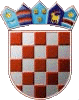 REPUBLIKA HRVATSKAKRAPINSKO-ZAGORSKA ŽUPANIJAOPĆINA STUBIČKE TOPLICEOPĆINSKO VIJEĆERedni brojNaziv aktivnostiOznaka stavke u proračunu2. izmjena plana za 2018. (kn)3. izmjena plana za 2018. (kn)1.Projekti i programi udruga u sportuA105001105.000,00118.000,00 2.Manifestacija brdska utrka „Nagrada Stubičkih Toplica“A10500130.000,0030.900,00U K U P N O:U K U P N O:U K U P N O:135.000,00148.900,00